Pliss RomanPosition applied for: Chief OfficerDate of birth: 25.11.1986 (age: 30)Citizenship: UkraineResidence permit in Ukraine: NoCountry of residence: &mdash;City of residence: &mdash;Contact Tel. No: +38 (050) 044-40-69 / +38 (069) 254-54-56E-Mail: romanpliss@gmail.comU.S. visa: NoE.U. visa: NoUkrainian biometric international passport: Not specifiedDate available from: 27.09.2012English knowledge: ExcellentMinimum salary: negotiable per month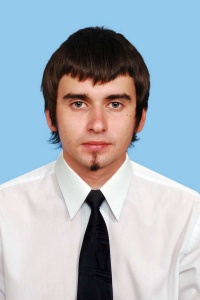 